Великобритания     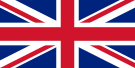 Великобрита́ния или Соединённое Королевство, полная официальная форма — Соединённое Королевство Великобрита́нии и Северной Ирла́ндии, — островное государство на северо-западе от континентальной Европы. Столица — город Лондон, один из крупнейших городов Европы и финансово-экономических центров мира.Официальные языки: английский, в Уэльсе — валлийский.Великобритания — одно из крупнейших государств Европы, ядерная держава, постоянный член Совета Безопасности ООН, бывшая метрополия Британской империи.Форма правления — парламентарная монархия. Форма государственного устройства — квази-унитарное государство, где с конца XX века три из четырёх составляющих стран (Шотландия, Северная Ирландия, Уэльс) обладают правами ограниченной автономии.География ВеликобританииГосударство располагается на Британских островах в Атлантическом океане. Юго-восточное побережье располагается всего в 35 км от северного побережья Франции, которые разделены проливом Ла-Манш. Южное побережье соединено с континентальной Европой через евротоннель длиной 50 км (из которых 38 км под водой). Это самый длинный подводный тоннель в мире. Гринвичская обсерватория в Лондоне является местом прохождения нулевого меридиана. Климат ВеликобританииВеликобритания имеет умеренно океанический климат с большим числом дождей на протяжении всего года. Температуры меняются в зависимости от сезона, однако редко падают ниже −12°C или поднимаются выше 35 °C. Административное деление ВеликобританииКаждый регион Соединённого Королевства имеет свою собственную систему административного и географического деления, которое часто исходит ещё со времён до появления государства Великобритания. Соответственно «не существует стандартного уровня административной единицы, связывающего всю Великобританию». Население ВеликобританииПерепись населения в Великобритании происходит одновременно во всех её частях каждые десять лет.По переписи 2011 года общее население Великобритании составило 63 181 775 человек. По этому показателю страна занимает 3-е место в ЕС и 21-е — в мире. Языки ВеликобританииОфициальный язык Великобритании — английский. Английский язык распространился по всему миру во многом благодаря Британской империи и стал международным языком бизнеса и самым популярным вторым изучаемым языком. Шотландский язык, развившийся из раннего северного среднеанглийского, используется в северных графствах Ирландии. Ещё четыре кельтских языка находятся в употреблении на территории Великобритании: валлийский, ирландский, и корнский. ПравительствоСоединённое Королевство имеет парламентарное правительство, основанное на вестминстерской системе, которую также используют в ряде бывших колоний Британской империи. Парламент Великобритании, заседающий в Вестминстерском дворце, имеет две палаты: выборная Палата общин и назначаемая Палата лордов. Любой принятый документ требует Королевской санкции, чтобы стать законом. Действующий монарх – Елизавета II. Тереза Мэй, лидер Консервативной партии стала второй женщиной премьер-министром в истории Великобритании после Маргарет Тетчер. Правовая системаСоединённое Королевство не имеет единой правовой системы, поскольку в соответствии с пунктом 19 соглашения об объединении 1706 года Шотландия сохранила свою собственную правовую систему. Сегодня Великобритания имеет три разных правовых системы: Английское право, право Северной Ирландии и право Шотландии. В Великобритании не существует единой писанной конституции, её заменяет совокупность актов различного характера, а также нормы общего права и некоторые конституционные обычаи. Английское право, применяемое в Англии и Уэльсе, и Северо-Ирландское право основаны на общем праве. Особенность общего права состоит в том, что оно включает судебные прецеденты — вынесенные судом решения по конкретным делам, которые становятся правилом, обязательным для применения в аналогичном деле всеми судами той же или низшей инстанции. Внешняя политика ВеликобританииОбщие сведения. Отношения с СШАВеликобритания имеет то, что со времён Второй мировой войны неофициально именуют «особыми отношениями» с США, и близкое партнёрство с Францией, «Сердечное соглашение», а также имеет общую программу ядерного вооружения с этими двумя странами. Другие близкие союзники включают других членов ЕС и НАТО и стран Содружества, а также Японию. Мировое присутствие и влияние Британии усиливаются также благодаря торговым отношениям, иностранным инвестициям, официальной помощи в целях развития и военным силам.Отношения с Российской ФедерациейВо 2-й половине 2000-х годов отношения приобрели напряжённый характер вследствие разногласий по делам об экстрадиции.В октябре 2015 года посол России в Великобритании Александр Яковенко заявил, что политический диалог между Лондоном и Москвой практически сошел на нет. В силе остаются введённые в 2014 году взаимные санкции в связи с присоединением Крыма к России и конфликтом на востоке Украины.Экономика ВеликобританииЛондон — крупнейший финансовый центр в мире наравне с Нью-Йорком. Великобритания имеет частично регулируемую рыночную экономику. Рассчитывая по рыночным валютным курсам, Великобритания является шестой по размеру экономикой в мире и второй в Европе после Германии. Фунт Стерлингов является третьей крупнейшей резервной валютой в мире. Британская сфера услуг — основной сектор экономики страны, составляя примерно 75 % ВВП. Лондон, один из трёх «центров управления» мировой экономикой (наряду с Нью-Йорком и Токио). Эдинбург также является крупным европейским финансовым центром.Значителен вклад туризма в экономику страны: в 2014 году отрасль оценивалась в £121,1 миллиардов, что составило 7,1 % британского ВВП, страна заняла восьмое место в мире среди направлений туризма по числу посетителей.Промышленная революция началась в Великобритании с изначальным упором на текстильную промышленность, за которой последовали такая тяжёлая промышленность, как судостроение, добыча угля и сталеплавление. Сейчас производство по-прежнему играет важную роль в экономике, однако уже не такую значительную.Автомобильная промышленность — одна из основных в промышленном секторе Великобритании; в ней работает больше 800 000 человек. Фармацевтическая промышленность Великобритании также играет важную роль и имеет третьи в мире расходы на исследования (после США и Японии).Транспорт в ВеликобританииДорожная сеть составляет 3 497 километров основных дорог, 3 497 км автомагистралей и 344 000 км второстепенных дорог. Железнодорожная сеть имеет 16 116 км на британском острове и 303 км в Северной Ирландии, по которым ежедневно перевозится 18 000 пассажиров и 1000 грузовых вагонов. Аэропорт Хитроу, расположенный в 24 километрах западнее столицы обслуживает самое большое количество международных пассажиров в мире и является хабом для главного авиаперевозчика страны — British Airways.Наука в ВеликобританииАнглия и Шотландия были лидирующими центрами научной революции начиная с XVII века, а Великобритания возглавила промышленную революцию в XVIII веке и с тех пор дарят миру известных учёных и инженеров. Среди известных британских учёных такие имена как Чарльза Дарвина, чья теория эволюции естественным отбором является основой всей современной биологической науки, Стивен Хокинг, который развил основные теории в космологии, квантовой гравитации и изучении чёрных дыр, Александр Флеминг, открывший пенициллин,  Александр Грэм Белл – первый телефон, Алан Тьюринг – основа современного компьютера и многие другие. Не стоит забывать и про Лондонское королевское общество, одно из старейших научных обществ в мире, основанное в 1660 году.Современная Великобритания играет одну из лидирующих ролей в авиационной промышленности, включая компанию Rolls-Royce, лидера рынка авиадвигателей, BAE Systems, крупнейшего британского военного поставщика и шестого — для Пентагона, а также другие компании-поставщики для проектов Airbus. Британия остаётся также одним из лидеров автомобильной промышленности, в частности двигателей. Научные изыскания также являются одним из основных направлений деятельности британских университетов, многие из которых создают технопарки для упрощения производства и работы с компаниями. В 2004—2008 годах в Великобритании было создано 7 % мировых научных исследований, третье место в мире после США и Китая.